Родителям о стандарте дошкольного образования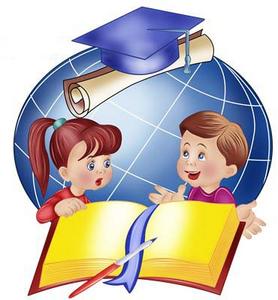         Обучение и воспитание дошкольников осуществляются в соответствии с Программой дошкольного образования (далее — Программа). Законом об образовании в РФ определено, что дошкольное образование является одним из уровней общего образования  и должно регламентироваться  федеральным государственным образовательным стандартом. В этом году такой стандарт был разработан, обсужден общественностью и приказом Минобрнауки РФ от 17.10.2013 г. №1155 «Об утверждении федерального государственного образовательного стандарта дошкольного образования» (зарегистрировано в Минюсте РФ 14.11.2013 г., регистрационный № 30384) утвержден и вводится в действие с 1 января 2014 г.Федеральный государственный образовательный стандарт дошкольного  образования (далее — ФГОС ДО) создан впервые в российской истории.  На основе стандарта разрабатываются Программа, вариативные примерные образовательные программы, нормативы финансового обеспечения реализации Программы и нормативы затрат на оказание государственной (муниципальной) услуги в сфере дошкольного образования. Кроме того, ФГОС ДО используется для оценки образовательной деятельности организации, формирования содержания подготовки педагогических работников, а также проведения их аттестации.ФГОС  ДО  разработан   на    основе   Конституции  Российской  Федерации  и  законодательства  Российской  Федерации с учётом Конвенции ООН о правах ребёнка. В нем учтены индивидуальные потребности ребенка, связанные  с  его   жизненной ситуацией и состоянием здоровья, индивидуальные потребности отдельных категорий  детей,  в  том  числе  детей с   ограниченными возможностями здоровья.ФГОС ДО обязателен к применению организациями,   осуществляющими образовательную  деятельность, индивидуальными предпринимателями (далее вместе — Организации), реализующими образовательную     программу дошкольного образования, а также  может  использоваться  родителями (законными представителями) при получении детьми дошкольного образования  в форме семейного образования.